Law Wheelers Cycling ClubOPEN	25	MILE	TIME	TRIAL	(INCORPORATING SVTTA Ben Smith Trophy) Sunday 1st of July, 2018.Event	HQ:	HQ for	the race is Cambusbarron Village Hall, St. Ninians Road.	Cambusbarron.	STIRLING.	FK7 9NU.	Parking:	There is a small car park at the centre. Some limited on-street parking	on St	Ninians Road	and some side streets  available but please park considerately.	Please	DO NOT park	in the housing estate	behind	 the hall.	Please	DO NOT park	in the lay-by at Touch Road	junction (approximately 1.6	miles	onto the course from	the start)	Sign	on:	Hall should be open from 07:00 hours and sign on should start shortly after this once we are set up. 	Start:		The start is on the A811 immediately to the west	of the Kersebonny Road	end, Cambusbarron.	It is one mile	from the event HQ.	The start is accessed from Cambusbarron village by turning right from the HQ entrance, proceeding into the village, turning right down Mill Brae after about	a quarter of a mile and left	 onto Mill Road, which	leads to Kersebonny Road. The route to the start is downhill.Please	wait at the foot of Kersebonny Road before being	called	to the start	area.	DO NOT enter	the course before your start	time.	Start area at	the junction with Kersebonny Road. 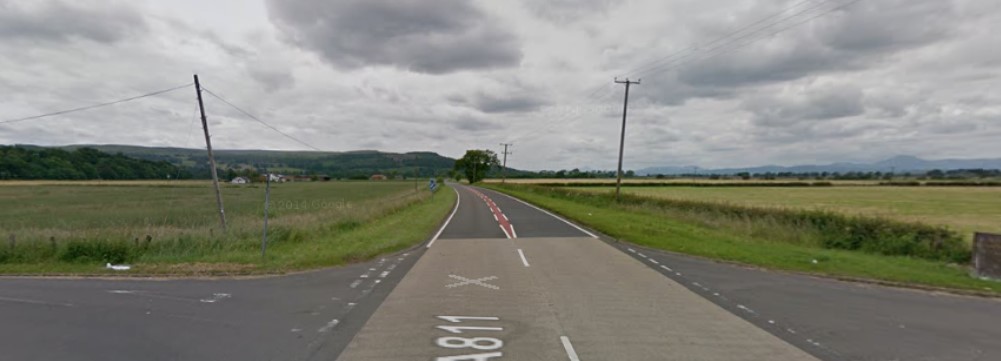 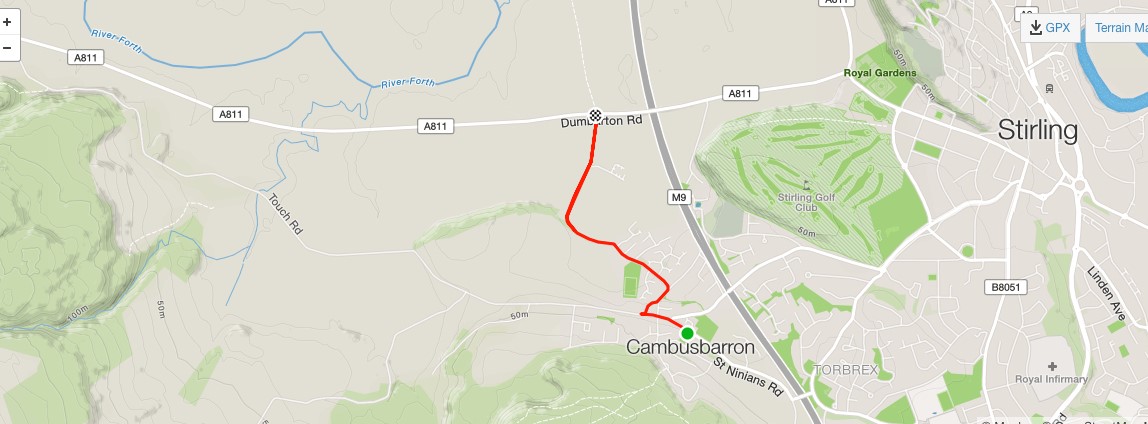 The	course:	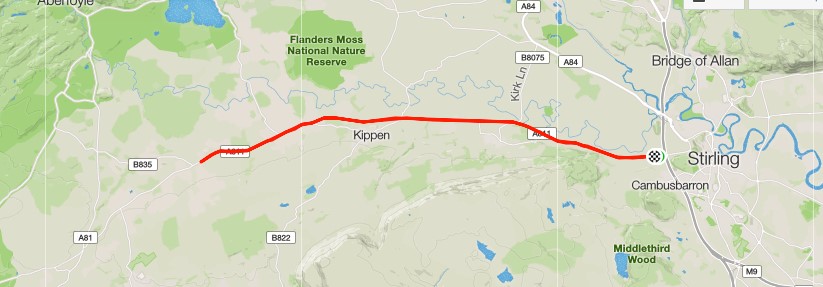 The course is an out and back along the A811. From the start it heads west through the Kippen roundabout. There will be Marshals at this point. They are not allowed to stop traffic so riders must adhere to highway code when negotiating the roundabout. You will traverse this roundabout on the way back also.	On the next stretch to the turn at the entrance to Buchlyvie riders will encounter some incline until they pass through Arnprior. Marshals will be present at the turn which is immediately before the island at the entrance to Buchlyvie. As this is a “dead turn” you will need to watch your speed and be aware of traffic both behind you and approaching from Buchlyvie itself. You must give way if necessary and, again, Marshals cannot stop traffic. Be careful of the road surface in this area. The	approach	to	the	turn:	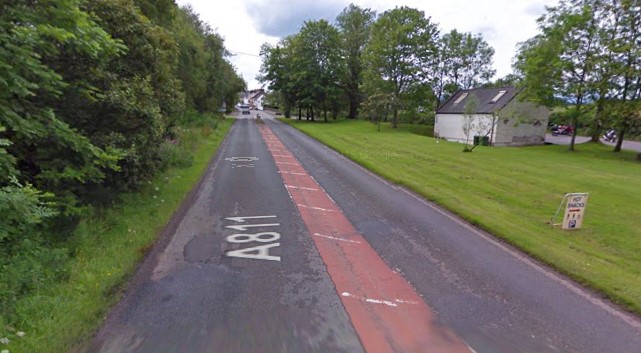 The Finish area.The finish is on the A811 approximately 400m short of the original start. In the photograph it is just at the large oak tree visible on the left.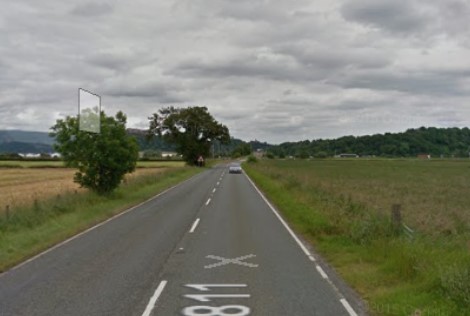 Once finished there will be catering available at the at the HQ. We hope you have an enjoyable and safe ride. If you have any feedback after the event that you feel would be useful for us in organising the event in future, please get in touch.(robertclements55@gmail.com tel 07722013855)The SVTTA are running 1 event in tandem with the Law Wheelers CC. For interest,here is some history on  the Ben Smith Trophy. Ben was initiated into cycling by his father prior to his serving in the Italian Campaign in world war two.  Shortly after demob Ben took up cycling once more and during the year 1954, and on reaching the age of 42, rode his first SVTTA event. This was the start of an illustrious career in that, he held 11 British Records and during 1966 was second in the British VTTA B.A.R., and along with John Park won the Team Award. Unfortunately, this was Ben’s last year of quality cycling, as during the early part of 1967 he was struck from behind by a car and sustained severe head injuries as well as body. After a prolonged confinement he strived hard to get back to his love of cycling after which, and with the aid of several of his friends, he took part in his first event with one friend steadying him on the start line and other to assist him at the turn. Unfortunately, after several years the rigours of his injuries caught up with Ben.Start sheet for Law Wheelers 25TT. Sunday 1st July, 2018.BibStart TimeFirstnameLastnameClub108:01:00GeorgeAdamSVTTA208:02:00AngelaDixonDunfermline CC308:03:00jamessmithGlasgow Nightingale CC408:04:00GaryLonghurstStirling Bike Club508:05:00seanquinnLaw Wheelers608:06:00AlanJardineVC Glasgow South708:07:00WilliamMcMillanGlasgow United CC808:08:00JohnRussell Law Wheelers908:09:00StephenMakinFalkirk B C1008:10:00MarkSkillingCarrick CC1108:11:00AngusSwansonStirling Bike Club1208:12:00JohnMcCroryGlasgow United CC1308:13:00alexmcpheeDooleys RT1408:14:00IsobelFletcherVC Glasgow South1508:15:00IanDobbieWest Lothian Clarion1608:16:00AlanMcAulaySt Christopher's CC1708:17:00FindlayWattDunfermline CC1808:18:00StephenDicksonFalkirk B C1908:19:00GeorgeSkinnerRoyal Albert CC2008:20:00NeilPendrichSVTTA2108:21:00Christina MackenzieStirling Bike Club2208:22:00GrahamJonesEdinburgh Road Club2308:23:00Alan MacintyreCoatbridge Clarion CC2408:24:00ThomasMcNeishRoyal Albert CC2508:25:00JamieKennedyGTR - Return To Life2608:26:00CharlesAdamsVC Glasgow South2708:27:00JimSutherlandLoudoun Road Club2808:28:00DanielKirkRonde Cycling Club2908:29:00Richard McCullochWest Lothian Clarion3008:30:00LewisDuffGTR - Return To Life3108:31:00IainDrummond West Lothian Clarion3208:32:00AllenWatsonPerth United CC3308:33:00FrederickConnorVC Glasgow South3408:34:00alexandermunroSVTTA3508:35:00derekmcmillanSVTTA3608:36:00JohnGormlieCoatbridge Clarion CC3708:37:00DougalAllanEdinburgh Road Club3808:38:00Steven Horne Airdrie cycle club3908:39:00NeilLawsonMusselburgh RCC4008:40:00Jimmy StorrarVelocity 444108:41:00CatherineLoganFullarton Wheelers4208:42:00DerekSkinnerFullarton Wheelers4308:43:00RobertBrownEH Star Cycling4408:44:00DanielEwingAberdeen Wheelers4508:45:00FrankandersonSVTTA4608:46:00AlanThomsonJohnstone Wheelers4708:47:00AllanDuncanFullarton Wheelers4808:48:00StevieWattersFullarton Wheelers4908:49:00ChrisONeillGlasgow Nightingale CC5008:50:00ArthurDoyleGTR - Return To Life5108:51:00FrazerBellFullarton Wheelers5208:52:00BrianNicolVelo Club Vitesse5308:53:00MartinShieldsFullarton Wheelers5408:54:00DarrenRidoutWalkers Cycling Club5508:55:00GordonGrahamFullarton Wheelers5608:56:00JamesSnodgrassJohnstone Wheelers5708:57:00hughwardropeArria Wheelers Cycling Club5808:58:00RichardMacPhersonGlasgow United CC5908:59:00MikeFergusonJohnstone Wheelers6009:00:00JamesCusickDooleys RT6109:01:00lauranicolsonDooleys RT6209:02:00IanKingVelocity 446309:03:00RichardThurlow-BeggGlasgow United CC6409:04:00RuairidhBrownSt Christopher's CC6509:05:00GordonMurdochGTR - Return To Life6609:06:00AndrewStewartDunfermline CC6709:07:00neilandersonDeeside Thistle CC6809:08:00johnleonardVelopreda 6909:09:00NicoAnelliBioracer-Project GO7009:10:00RossThomsonDunfermline CC7109:11:00AlasdairMacmillanMusselburgh RCC7209:12:00Calum MacDonaldAyr Roads CC7309:13:00Martin KaneSVTTA7409:14:00EstherHamillDumfries CC7509:15:00GrahamSmithLaw Wheelers7609:16:00GeorgeDonnelly Johnstone Wheelers7709:17:00JimPetrieDundee Wheelers CC7809:18:00jamestruswellFruin Road Club7909:19:00HectorNicolsonMoray Firth CC8009:20:00Douglas Watson GTR - Return To Life8109:21:00JAMESMUIRSVTTA8209:22:00CameronScadeDumfries CC8309:23:00OwenRossCarrick CC8409:24:00KevinSmithMoray Firth CC8509:25:00DavidGriffithsBioracer-Project GO8609:26:00DavidFultonCarrick CC